 XX Powiatowy Przegląd Zespołów Kolędniczych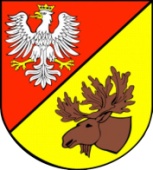 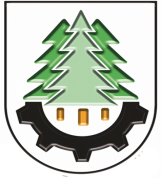 Czarna Białostocka 19 stycznia 2019 r.                                                KARTA ZGŁOSZENIANazwa zespołu i miejscowość      …………………………………………………………………………………… Rodzaj zespołu i forma prezentowanego programu /gwiazda, szopka, herody, itp./      …………………………………………………………………………………… Repertuar / prezentowane kolędy, pastorałki lub herody  /      …………………………………………………………………………………….      …………………………………………………………………………………….      …………………………………………………………………………………….Instytucja delegująca / adres, telefon kontaktowy /      …………………………………………………………………………………….Imię i nazwisko kierownika zespołu / telefon /      …………………………………………………………………………………….Ilość osób w zespole       …………………………………………………………………………………….Ogólna liczba osób przyjeżdżających na przegląd / prosimy podać dokładnie !/           …………………………………………………………………………………….Wyrażamy zgodę na przetwarzanie danych osobowych zespołu i jego uczestników, w tym wizerunku utrwalonego na wykonanych fotografiach i filmach w celach marketingowych i promocyjnych Domu Kultury w Czarnej Białostockiej przez ich publikację na stronie internetowej, za pośrednictwem portali społecznościowych takich jak facebook, instagram.Instytucja delegująca                                                                       Kierownik zespołu      ……………………...                                                                      …………………...